CAMPUS DE FUTBOL Y MULTIDEPORTE FRVINFORMACIÓN GENERALFECHAS DE CELEBRACIÓN: 11, 12 Y 13 de abril de 2022LUGAR DE CELEBRACIÓN: Instalaciones deportivas Municipales “Anexos Estadio José Zorrilla” (Avenida del Mundial 82, s/n. 47014 Valladolid).HORARIO: De 9:30h. a 14:30h.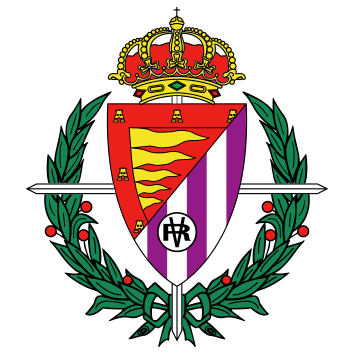 PLAZAS: 100 por riguroso orden de inscripción.EDADES: niños y niñas de 5 a 13 años.PRECIO: Cuota normal: 150 eurosCuota reducida por pertenecer a Estructuras deportivas Real Valladolid (Categorías inferiores, C.D Valladolid Deportivo, Escuelas) o tener un hermano inscrito en el campus: 120 eurosENTREGA DE ROPA: la entrega del material deportivo se realizará los días 7 y 8 de abril. Se informará de la localización en la cual se recogerá vía email.INSCRIPCIÓNFECHA DE INSCRIPCIÓN: desde el 7 de marzo.El pago tendrá que realizarse mediante transferencia bancaria a la cuenta ES04 2100 1260 9302 0030 3035, cuenta de CaixaBank.Es NECESARIO poner como concepto “CAMPUS SEMANA SANTA - NOMBRE Y APELLIDOS DEL PARTICIPANTE”.La inscripción estará completada una vez se cumplimente el formulario correspondiente. CARACTERÍSTICAS:- Equipación deportiva Adidas oficial del Real Valladolid (camiseta, pantalón corto, medias y gymbag).- Seguro de accidentes.- Almuerzo.- Sorteo entre todos los participantes, de una camiseta oficial del Real Valladolid, firmada por los jugadores del primer equipo.- Programa deportivo metodología FRV.- Imán y fotografía de recuerdo.- Diploma acreditativo.PROGRAMACION DE ACTIVIDADESCAMPUS DE FUTBOL Y MULTIDEPORTE FRVLUNES09:30h. Inauguración del Campus. Bienvenida por parte de los Monitores.09:45h. Organización de los grupos de trabajo, por edades.10:00h. Foto oficial del Campus, con todos sus participantes y monitores.10:30h. Grupos de mayor edad entrenamiento específico de fútbol.             Grupos de menor edad multi-deporte.11:30h. Descanso. Momento para la pausa, antes del cambio de actividad. Los monitores escuchan a los niños/as hablan con ellos, atienden a sus inquietudes, responden a sus preguntas y orientan tanto para el desarrollo correcto de la actividad realizada, como en otras cuestiones más generales.11:45h. Grupos de menor edad entrenamiento específico de fútbol.             Grupos de mayor edad multi-deporte.12:45h. Almuerzo. 13:15h. Competición de fútbol. (Aplicación y experimentación de los sistemas de juego de esta jornada.)14:15h. Aseo.14:30h. Salida.MARTES 09:30h. Llegada, recogida de los participantes09:45h. Grupos de mayor edad entrenamiento específico de fútbol.             Grupos de menor edad multi-deporte.11:00h. Descanso. Momento para la pausa, antes del cambio de actividad. Los monitores escuchan a los niños/as hablan con ellos, atienden a sus inquietudes, responden a sus preguntas y orientan tanto para el desarrollo correcto de la actividad realizada, como en otras cuestiones más generales.11:15h. Grupos de menor edad entrenamiento específico de fútbol.             Grupos de mayor edad multi-deporte. 12:30h. Almuerzo. 13:00h. Competición de fútbol. (Aplicación y experimentación de los sistemas de juego de esta jornada.)14:15h. Aseo.14:30h. Salida.MIERCOLES09:30h. Llegada, recogida de los participantes09:45h. Grupos de mayor edad entrenamiento específico de fútbol.             Grupos de menor edad multi-deporte.11:00h. Descanso.Momento para la pausa, antes del cambio de actividad. Los monitores escuchan a los niños/as hablan con ellos, atienden a sus inquietudes, responden a sus preguntas y orientan tanto para el desarrollo correcto de la actividad realizada, como en otras cuestiones más generales.11:15h. Grupos más pequeños entrenamiento específico de fútbol.             Grupos más mayores multi-deporte.12:30h. Almuerzo.13:00h. Competición de fútbol. (Aplicación y experimentación de los sistemas de juego de esta jornada).14:00h. Aseo.14:15h. Clausura del Campus (Sorteo de camiseta oficial del Real Valladolid firmada por los jugadores del primer equipo).14:30h. Salida. Fin del Campus.*La programación puede estar sujeta a alguna variación.